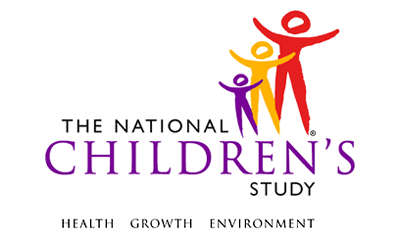 Recruitment Strategy SubstudyEvent Name(s):Hi/Lo Household Inventory Script (HI, LI)Instrument Name(s) and Versions:Hi/Lo Household Inventory Script (HI, LI) – 1.0Recruitment Groups:High Intensity, Low IntensityHousehould Inventory Questionnaire ScriptTABLE OF CONTENTSOUTGOING CALLS	1ANSWERING MACHINE	2INBOUND CALLS	3CAPI	4VERBAL CONSENT TO SCREENING FOR STUDY ELIGIBILITY	4GENERAL ELIGIBILITY  QUESTIONS	5HOUSHOLD ROSTER	8TRACING QUESTIONS	13SUMMARY OF ELIGIBILITY STATUS	14Househould Inventory Questionnaire ScriptPHONE SCRIPTOutgoing callsHello, my name is [INTERVIEWER NAME] and I am calling on behalf of the National Children’s Study and the [LOCAL STUDY AFFILIATE]. We recently sent you a letter about the National Children’s Study. The study will examine the role of the environment on the health and development of children across the . The goal is to improve the health and well-being of children. Am I speaking to an adult who lives in this household? 	YES [CONTINUE]NO [ASK TO SPEAK TO AN ADULT; WAIT FOR THEM TO COME TO THE PHONE AND REPEAT THE INTRO]I’m pleased to inform you that your neighborhood is one of many neighborhoods in [COUNTY NAME] County selected to be part of the National Children’s Study.  This means that you and others in your household might be able to take part the study.HOUSEHOLD IS RANDOMIZED TO HIQ GROUP: To get the Study under way, we need your help.  I’d like to ask you a few questions to see if you or someone in your household might be able to take part in the study. It should take only a few minutes.  HOUSEHOLD IS RANDOMIZED TO HIQ INCENTIVE GROUP: To thank you for your time, we are offering a drawing for either a $50 savings bond or a $25 gift card for [STORE NAME]. You can choose to be a part of this drawing whether or not you or anyone in your household participates in the study.  One hundred individuals will be selected for the bonds or gift cards, and they will be notified around February 2011. PROCEED TO HIQANSWERING MACHINEHello, this is [INTERVIEWER NAME] with the National Children’s Study and the [LOCAL STUDY AFFILIATE].  We would like to speak to you about an important study that is taking place in {’S COUNTY]. I’m sorry that we’ve missed you.  We’ll try to contact you again soon. Of course, you can always speak with someone about the Study by calling our toll-free number at [TOLL-FREE NUMBER]. That number again is [TOLL-FREE NUMBER]. Thank you. We look forward to talking with you.INBOUND CALLSHello, thank you for calling the National Children’s Study and the [LOCAL STUDY AFFILIATE].  My name is [INTERVIEWER NAME].  How may I help you? {CALLER SAYS THAT THEY RECEIVED A MAILING FROM US}I would like to look up your information in our database. Could you give me the identification number printed on your letter? {If caller doesn’t have Identification number, ask} Can you please tell me your address?[IF PARTICIPANT IS NOT IDENTIFIED] Thank you. I am not able to locate your address/identification number in our  database. I would like to follow-up on this and call you back. At what number can I reach you?[IF PARTICIPANT IS IDENTIFIED] Thank you.HOUSEHOLD IS RANDOMIZED TO HIQ GROUP: To get the Study under way, we need your help.  I’d like to ask you a few questions to see if you or someone in your household might be able to take part in the study. It should take only a few minutes.  HOUSEHOLD IS RANDOMIZED TO HIQ INCENTIVE GROUP: To thank you for your time, we are offering a drawing for either a $50 savings bond or a $25 gift card for [STORE NAME]. You can choose to be a part of this drawing whether or not you or anyone in your household participates in the study.  One hundred individuals will be selected for the bonds or gift cards, and they will be notified around February 2011. PROCEED TO HIQHousehold Inventory QuestionnaireCAPIINSTRUCTIONS TO INTERVIEWER: Questionnaire and other required text is shown in regular font. Interviewer instructions and text not to be read to respondents is shown in ALL CAPS. Introductory text that may or may not be appropriate for all recruitment strategies is shaded. Variable names are shown in BOLD CAPS.Verbal Consent To Screening For Study Eligibility(HH_INCENTIVE)HOUSEHOLD IS RANDOMIZED TO HIQ INCENTIVE GROUP:  Would you like to be included in the drawing for a $50 savings bond  or $25 [STORE NAME] gift card?	YES…………………………………………………………………………………………1 	NO…………………………………………………………………………………………..2(TIME_STAMP_1).  PROGRAMMER INSTRUCTION:  INSERT DATE/TIME STAMPAD003. (HH_MEMBER)  Are you a member of this household (and at least [LOCAL AGE OF MAJORITY])?  SKIP THIS QUESTION IF ALREADY ANSWERED AS PART OF THE OUTGOING CALL.	YES…………………………………………………………………………………………1 	NO…………………………………………………………………………………………..2            REFUSED		-1            DON’T KNOW		-2 INTERVIEWER INSTRUCTION: IF RESPONSE IS NOT ‘YES’ ASK TO SPEAK WITH AN ADULT HOUSEHOLD MEMBER AND RE-READ INTRODUCTIONOUTCOME 1- IF NO  HOME OF LOCAL AGE OF MAJORITY OR OLDER, SAY“Thank you for your time.  When would be the best time to reach someone who lives here who is [LOCAL AGE OF MAJORITY] or older?”General Eligibility Questions(TIME_STAMP_2).  PROGRAMMER INSTRUCTION:  INSERT DATE/TIME STAMPGE001. First, I’d like to make sure I have the correct address.  Just to confirm, what is the address of this household?	PROGRAMMER INSTRUCTION:  DISPLAY ADDRESS AS KNOWN; ALLOW INTERVIEWER TO MAKE CORRECTIONS	INTERVIEWER INSTRUCTION: CONFIRM ADDRESS IF R PREVIOUSLY STATED IT.	ADDRESS 1 (ADDRESS_1)STREET NUMBERPRE-DIRECTIONAL STREET NAMESTREET TYPEPOST DIRECTIONALADDRESS 2 (ADDRESS_2)UNIT (UNIT)UNIT TYPEUNIT NUMBERCITY (CITY)STATE (STATE)ZIP CODE (ZIP)ZIP+4 (ZIP4)REFUSED	-1  ’T KNOW	-2  IF THE RESPONDENT REFUSES TO ANSWER THE ADDRESS QUESTION, DESCRIBE HOW HIS/HER ELIGIBILITY IS DETERMINED BY HIS/HER RESIDENTIAL ADDRESS AND THAT ALL DATA ARE KEPT CONFIDENTIAL AND SECURE.   IF RESPONDENT STILL REFUSES, END THE INTERVIEW AND CODE AS A REFUSAL.  IF RESPONSE IS ‘DON’T KNOW’, ASK TO SPEAK WITH ANOTHER ADULT HH MEMBER WHO KNOWS. IF CANNOT FIND ANOTHER ADULT WHO KNOWS, SELECT ’T KNOW.GE002. (PRIVATE) Is this a private residence?INTERVIEWER INSTRUCTIONS:  DO NOT CONSIDER GROUP QUARTERS TO BE A PRIVATE RESIDENCE.  YES	1 (TIME_STAMP_4)NO	2  REFUSED	-1  ’T KNOW	-2  (TIME_STAMP_3).  PROGRAMMER INSTRUCTION:  INSERT DATE/TIME STAMPGE003. (PLACE_TYPE)  What type of place is this?SENIOR LIVING……………………………………..1 (TIME_STAMP_10); SET (HH_ELIG) = 4MILITARY BARRACKS…………………………….2 (TIME_STAMP_10); SET (HH_ELIG) = 4RELIGIOUS QUARTERS…………………………..3 (TIME_STAMP_10); SET (HH_ELIG) = 4ON-CAMPUS STUDENT HOUSING……………..4 (TIME_STAMP_10); SET (HH_ELIG) = 4CORRECTIONAL FACILITY……………………….5 (TIME_STAMP_10); SET (HH_ELIG) = 4HOMELESS SHELTER……………………………………………………………………….6GROUP HOME FOR MENTALLY ILL/DEVELOPMENTALLY DISABLED……………..7 CORPS HOUSING………………………………………………………………………8DOMESTIC VIOLENCE SHELTER………………………………………………………….9HALFWAY HOUSE…………………………………………………………………………...10PRIVATE RESIDENCE…………………………………………………….11 (TIME_STAMP_4)OTHER…………………………………………………………………..-5 (PLACE_TYPE_OTH)REFUSED…………………………………………………………………………………….. -1’T KNOW……………………………………………………………………………………-2GE003A. (PLACE_TYPE_OTH) SPECIFY  _____________________________REFUSED	-1  ’T KNOW	-2  GE004. (PLACE_NAME) What is the name of this place?INTERVIEWER INSTRUCTION:  CONFIRM SPELLING.____________________________________________________________NAME OF GROUP LIVING QUARTERSREFUSED	-1  ’T KNOW	-2  IF THIS IS NOT A PRIVATE RESIDENCE:  Thank you for your time. We are primarily talking with people in private residences right now, but we may need to call you back with questions about your facility.  (TIME_STAMP_8)IF INCLUDED IN DRAWING: If you are selected for the (bond/gift card) we will call to notify you around February of next year.  Do you have any questions for me?  (TIME_STAMP_8)Household Roster(TIME_STAMP_4).  PROGRAMMER INSTRUCTION:  INSERT DATE/TIME STAMPHR001. (R_GENDER)  Are you male or female?MALE	1FEMALE	2BOTH	3DON’T KNOW	-2  HR002. (NUM_ADULT)  (Including yourself,) what is the total number of adults age [LOCAL AGE OF MAJORITY] or older who live here?	[Include any persons who usually stay here but are temporarily away on business, vacation, in the hospital, on full-time active military duty or students living temporarily away from home. Do not include anyone who is in a nursing home or other institution.]INTERVIEWER INSTRUCTION: IF REFUSED, ATTEMPT TO CONVERT. IF FAIL, SELECT REFUSED.IF DON’T KNOW, ASK TO SPEAK WITH ANOTHER ADULT HH MEMBER WHO KNOWS. IF CANNOT FIND ANOTHER ADULT WHO KNOWS, SELECT DON’T KNOW.|___|___|NUMBER OF ADULTS IN HOUSEHOLDREFUSED	-1(TIME_STAMP_9)  ’T KNOW	-2  HR003. (NUM_MALE)  IF MALE:[Including yourself], how/How) many men [LOCAL AGE OF MAJORITY] or older live here?|___|___|NUMBER OF ADULT MALESREFUSED	-1  ’T KNOW	-2  PROGRAMMER INSTRUCTION: IF (R_GENDER) = MALE, INCLUDE TEXT IN BRACKETSINCLUDE SOFT EDIT IF RESPONSE > 10; PROMPT INTERVIEWER TO CONFIRMHR004. (NUM_FEMALE)  IF FEMALE: [Including yourself, how/How] many women [LOCAL AGE OF MAJORITY] or older live here?|___|___|NUMBER OF ADULT FEMALESREFUSED	-1  ’T KNOW	-2  PROGRAMMER INSTRUCTION:  IF (R_GENDER) = FEMALE, INCLUDE TEXT IN PARENTHESESINCLUDE SOFT EDIT IF RESPONSE > 10; PROMPT INTERVIEWER TO CONFIRM	PROGRAMMER INSTRUCTIONS:  SUM OF (NUM_MALE) AND (NUM_FEMALE) SHOULD BE EQUAL TO (NUM_ADULT); IF EDIT CHECK FAILS, DISPLAY ERROR MESSAGE “NUMBER OF ADULT MALES PLUS THE NUMBER OF ADULT FEMALES SHOULD EQUAL THE NUMBER OF ADULTS IN THE HOSUEHOLD.  ATTEMPT TO CONFIRM INFORMATION.”HR006. (HH_AGE_ELIG)  This study is looking at children’s health, including development before birth. We are interested in women between [LOCAL AGE OF MAJORITY] and 49.   Thinking only about women ages [LOCAL AGE OF MAJORITY] to 49, [including yourself], how many women [LOCAL AGE OF MAJORITY] to 49 live here?PROGRAMMER INSTRUCTIONS:  IF (HR001) (R_GENDER) = FEMALE INSERT “including yourself”|___|___|NUMBER OF WOMEN [LOCAL AGE OF MAJORITY] - 49REFUSED	-1  ’T KNOW	-2  INTERVIEWER INSTRUCTION: IF REFUSED, ATTEMPT TO CONVERT. IF FAIL, SELECT REFUSED.IF DON’T KNOW, ASK TO SPEAK WITH ANOTHER ADULT HH MEMBER WHO KNOWS. IF CANNOT FIND ANOTHER ADULT WHO KNOWS, SELECT DON’T KNOW.PROGRAMMER INSTRUCTION:  INCLUDE SOFT EDIT IF (HH_AGE_ELIG) > 10INCLUDE HARD EDIT IF (HH_AGE_ELIG) > (NUM_FEMALE)BASED ON RESPONSE, SET (NUM_AGE_ELIG) = TOTAL NUMBER OF WOMEN IN HH AGES [LOCAL AGE OF MAJORITY] – 49(TIME_STAMP_5).  PROGRAMMER INSTRUCTION:  INSERT DATE/TIME STAMPHR005. (PREGNANT_HH) Is anyone living in the household currently pregnant?YES	1  NO	2  (TIME_STAMP_6)REFUSED	-1 (TIME_STAMP_6)  ’T KNOW	-2 (TIME_STAMP_6)  HR007. (NUM_PREG) You mentioned that someone who lives in the household is pregnant. How many women currently living here are pregnant?PROGRAMMER INSTRUCTION:  ASK IF (PREGNANT_HH) = YES|___|___|NUMBER OF PREGNANT WOMENREFUSED	-1  ’T KNOW	-2  NO ONE IN HOUSEHOLD IS PREGNANT/NOT APPLICABLE………….-7(TIME_STAMP_6)HR008. (P_AGE)  IF (NUM_PREG) = 1I have a few more questions about [you/her].  This information will help us to determine whether [you/she] may be able to take part in the National Children’s Study.  Thinking about the oldest pregnant woman living in the household, how old [is she/are you]?  If you are unsure, please make your best guess.  IF (NUM_PREG) > 1 AND FIRST LOOP CYCLEI have a few more questions about them.  This information will help us to determine whether they may be able to take part in the National Children’s Study. Thinking about the oldest pregnant woman living in the household, how old [is she/are you]?  If you are unsure, please make your best guess.  IF (NUM_PREG) > 1 AND SUBSEQUENT  CYCLEThinking about the oldest pregnant woman living in the household, how old [is she/are you]?|___|___|AGENO ONE IN HOUSEHOLD IS PREGNANT…………………………………..1(TIME_STAMP_6)REFUSED	-1  ’T KNOW	-2  IF YOUNGER THAN LOCAL AGE OF MAJORITY OR NO ONE IN HOUSEHOLD IS PREGNANT, GO TO TIME_STAMP_6HR009. (P_FNAME) What is [her/your] first name?  	INTERVIEWER INSTRUCTION:  CONFIRM SPELLING.____________________________________________________________FIRST NAME REFUSED	-1  ’T KNOW	-2  PROGRAMMER INSTRUCTIONS: LOOP THROUGH QUESTIONS HR008 (P_AGE), HR009 (P_FNAME), FOR THE TOTAL NUMBER OF WOMEN IDENTIFIED IN HR007 (NUM_PREG)HR011.  (AGE_ELIG_FNAME)  Please think about the other women in your household who are between ages [LOCAL AGE OF MAJORITY] and 49 and who we haven’t already talked about.  [Let’s start with the oldest…/Thinking about the next oldest…].	What is [her/your] first name?  	INTERVIEWER INSTRUCTION:  CONFIRM SPELLING.____________________________________________________________FIRST NAME REFUSED	-1  ’T KNOW	-2  HR012.   (AGE_ELIG_AGE)  How old [is she/are you]?|___|___|AGEREFUSED	-1  ’T KNOW	-2  PROGRAMMER INSTRUCTIONS: IF AGE < LOCAL AGE OF MAJORITY OR > 49 DISPLAY ERROR MESSAGE; IF CORRECT VALUE IS OUTSIDE OF ELIGIBILE AGE RANGE, UPDATE (NUM_AGE_ELIG) AS APPROPRIATEWO001. Thank you.  I have recorded that there are [NUMBER] women in the household who may be able  to participate in the Study.  THE TOTAL NUMBER OF NCS ELIGIBLE WOMEN SHOULD BE FILLED INTO TEXT ABOVEINTERVIEWER INSTRUCTION:  READ NAMES AND CONFIRM LISTING WITH RESPONDENTWO002. (CONFIRM_1) This number should include all women who are age [LOCAL AGE OF MAJORITY]  to 49, or are currently pregnant, who usually live here, even those who may be temporarily away, such as on business, on vacation, on active military duty, in a hospital or in school.  Is this correct?  	YES, ALL INFORMATION IS CORRECT…………………………………… 1  NO, THERE ARE ERRORS IN THE LISTING……………………………… 2 (CONFIRM_2)REFUSED	 -1  ’T KNOW	-2  	PROGRAMMER INSTRUCTION:  ALLOW INTERVIEWER TO EDIT EACH RECORD TO CORRECT THE NAME, AGE, PREGNANCY STATUS, AND RELATIONSHIP FOR EACH IDENTIFIED WOMANALLOW INTERVIEWER TO DELETE RECORDS ENTERED IN ERRORALLOW INTERVIEWER TO ADD RECORDS MISSED ORIGIANLLYWHEN COMPLETE, DISPLAY CORRECTED LISTING AND CONFIRM IN WO003/(CONFIRM_2) BELOW.INTERVIEWER INSTRUCTION: READ NAMES AND CONFIRM WITH RESPONDENT AGAINWO003. (CONFIRM_2) Is this [LISTING] correct?  	YES, ALL INFORMATION IS CORRECT……………………………………  1  NO, THERE ARE ERRORS IN THE LISTING………………………………  2 REFUSED	 -1  ’T KNOW	-2  INTERVIEWER INSTRUCTION:  MAKE FURTHER CORRECTIONS UNTIL COMPLETE AND ACCURATE THEN UPDATE VARIABLES AS REQUIRED:NUM_PREG = TOTAL NUMBER OF PREGNANT WOMEN.NUM_PREG_ADULT = NUMBER OF PREGNANT WOMEN [LOCAL AGE OF MAJORITY] OR OLDERNUM_PREG_MINOR = NUMBER OF PREGNANT WOMEN YOUNGER THAN AGE OF MAJORITYNUM_AGE_ELIG = TOTAL NUMBER OF WOMEN IN HOUSEHOLD AGES [LOCAL AGE OF MAJORITY] - 49	SET (HH_ELIG) BASED ON UPDATES(HH_ELIG = 1)  HOUSEHOLD INFORMANT IS ELIGIBLE FOR PREGNANCY SCREENERIF RESPONDENT/HOUSEHOLD INFORMANT IS AGE-ELIGIBLE OR PREGNANT AND OVER THE LOCAL AGE OF MAJORITY; SET (HH_ELIG) = 1(HH_ELIG = 2)  ONE OR MORE WOMEN IN HOUSEHOLD ARE ELIGIBLE FOR PREGNANCY SCREENEREXCLUDING RESPONDENT/HOUSEHOLD INFORMANT-  IF (NUM_PREG_ADULT) > 1  OR (NUM_AGE_ELIG) > 1; SET (HH_ELIG) = 2(HH_ELIG = 3)  NO CURRENT HOUSEHOLD MEMBERS ARE ELIGIBLE FOR PREGNANCY SCREENEREXCLUDING RESPONDENT/HOUSEHOLD INFORMANT-  IF (NUM_PREG_ADULT) < 1  AND (NUM_AGE_ELIG) < 1; SET (HH_ELIG) = 3Tracing Questions(TIME_STAMP_6).  PROGRAMMER INSTRUCTION:  INSERT DATE/TIME STAMPTR001. I have a few more questions for you. All of your information is kept completely confidential.  Would you please tell me your name?	INTERVIEWER INSTRUCTION: CONFIRM FIRST NAME IF KNOWN. IF RESPONDENT IS UNWILLING TO PROVIDE INFORMATION, ASK FOR INITIALS_____________________	___________________		          FIRST NAME		LAST NAME	 (R_FNAME) 			(R_LNAME)REFUSED	-1  ’T KNOW	-2  TR002.  (PHONE_NBR) What is the best phone number to reach you?		|__|__|__|  |__|__|__| -- |__|__|__|__|				(PHONE_TYPE)                   ENTER PHONE NUMBER  CONFIRM.REFUSED ……………………………………………………………....-1 (TIME_STAMP_10)    	’T KNOW…………………………………………………………  -2  (TIME_STAMP_10)  	RESPONDENT HAS NO TELEPHONE/NOT APPLICABLE.….. …-7 (TIME_STAMP_10)	INTERVIEWER INSTRUCTION: IF RESPONDENT SAYS THEY HAVE NO TELEPHONE, ASK AT WHAT NUMBER THEY RECEIVE TELEPHONE CALLSTR003. (PHONE_TYPE) Is this your home, work, cell, or another phone number?HOME 	1        WORK 	2           CELL	3           FRIEND/RELATIVE	4           OTHER	-5 (PHONE_TYPE_OTH)REFUSED	-1           ’T KNOW	-2           TR003A. (PHONE_TYPE_OTH)SPECIFY  _____________________________REFUSED	-1  ’T KNOW	-2 Summary of Eligibility Status(TIME_STAMP_7).  PROGRAMMER INSTRUCTION:  INSERT DATE/TIME STAMPPROGRAMMER INSTRUCTION:  DISPLAY FINAL LISTING OF ALL WOMEN ELIGIBLE TO BE ADMINISTERED THE PREGNANCY SCREENER.  INTERVIEWER INSTRUCTION:  BASED ON FINAL LISTING, USE THE FOLLOWING CLOSING STATEMENTS AND DISPOSITION CASE AS APPROPRIATE.  ES001/(HH_ELIG):   ELIGIBILITY CLOSING STATEMENT AND DISPOSITION CASE OPTIONS(HH_ELIG = 1)-  HOUSEHOLD INFORMANT IS ELIGIBLE FOR PREGNANCY SCREENERES001A.    It looks like you may be able to take part in this Study. To find out, I need to ask you a few more questions. 	INTERVIEWER INSTRUCTION:  BEGIN ADMINISTRATION OF PREGNANCY SCREENER(HH_ELIG = 2) - ONE OR MORE WOMEN IN HOUSEHOLD ARE ELIGIBLE FOR PREGNANCY SCREENERES001B.   It looks like some women in this household may be able to take part in this Study. May I speak to... [NAMES OF AGE-ELIGIBLE IDENTIFIED WOMEN]?INTERVIEWER INSTRUCTION: ATTEMPT TO COMPLETE PREGNANCY SCREENER OR SET APPOINTMENTS WITH IDENTIFIED WOMEN (OR LEGAL GUARDIAN, AS REQUIRED).(HH_ELIG = 3) - NO CURRENT HOUSEHOLD MEMBERS ARE ELIGIBLE FOR PREGNANCY SCREENERES001C.   Right now, there is no one here that can take part in the study. Because your address is in the study area, we may be back in touch at a later time to update your household information. Thank you for your time. IF INCLUDED IN DRAWING: If you are selected for the (bond/gift card) we will call to notify you around February of next year.  Do you have any questions for me?(HH_ELIG = 4) - DWELLING UNIT IS NOT ELIGIBLEES001D.    Thank you for your time. There is no one here that can take part in the study. IF INCLUDED IN DRAWING: If you are selected for the (bond/gift card) we will call to notify you around February of next year.  Do you have any questions for me?INTERVIEWER-COMPLETED QUESTIONS(TIME_STAMP_8).  PROGRAMMER INSTRUCTION: INSERT DATE/TIME STAMP